Strategies for Safe, Learning Centred and Happy Classrooms
Every day/week starts with a fresh slate!
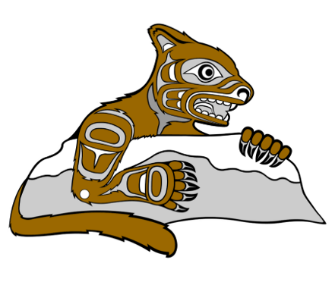 PROUD School-Wide Initiatives (teaching attributes, recognition)Classroom Procedures & Routines (consistent and taught explicitly) e.g. enter/exit/seatingClear Classroom Expectations (posted in the classroom – referred to as needed)Review and Demonstrate Expected BehavioursInstructional ModelTask Difficulty/DifferentiationActivity Sequencing & ChoiceActive Supervision (move around the room/proximity/scanning the room)Opportunities To Respond (ways to hear all voices/responses)Establish Trust (set expectations for peer feedback and responding to questions)Build Rapport to Gain Classroom Cooperation (take time to know “whole” student)Tactical Ignoring (particularly with connection seeking students – redirect to a different way to get attention)Deal With Distractions Confidently (refer to class rules/routines and follow chart for next stepsPossible Interventions:Move to another space in classroom Move to another classroom or with another adult for the block (debrief later)Using Break Card/ WalkQuiet Corner/Relaxation ExerciseBody Break (established length of time to leave the class for a walk etc.)Earned Preferred Activity (varied depending on the student)Verbal Warning/ Redirect (in private or quietly if possible)Call/Note to Parent-GuardianPrivate Conversation – Restorative ChatCommunity Service: Picking Up TrashRecycling - CardboardCleaning Common AreasWorking In Office/For TeacherOther Natural Intervention e.g. cannot come in on time after break – stay in closer proximity to the school so we can help with remembering to be responsible for arriving in class on timeReflection Form (what happened before/during/after)Apology Note/ Journaling/Proposal for Restorative ActionWALKPROUD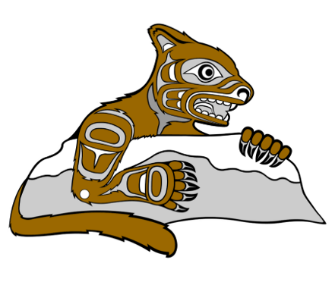 Positive - We are optimisticResilient - We adapt to changeOrganized - We plan aheadUnified - We work togetherDiverse - We celebrate differences   Minor Behaviours 
Interfering with effective Learning and Learning EnvironmentTEACHER Led Behaviour Support and InterventionsMinor Behaviours 
Interfering with effective Learning and Learning EnvironmentTEACHER Led Behaviour Support and InterventionsMajor BehavioursInterfering with effective Classroom and School-Wide Learning EnvironmentADMIN Led Behaviour Support and Interventions- outcomes shared with staff where applicableMajor BehavioursInterfering with effective Classroom and School-Wide Learning EnvironmentADMIN Led Behaviour Support and Interventions- outcomes shared with staff where applicableLate to ClassLeaving ClassComing to Class UnpreparedOff Task/Not Completing WorkDisruptive Behaviour/Distracting OthersHarassment (e.g. name calling, antagonizing)Inappropriate LanguageBack Chat/Arguing with teacher directionRefusal to Follow InstructionsThrowing ObjectsTaking Others’ BelongingsCell Phone Use (refusing to put away when asked)Late to ClassLeaving ClassComing to Class UnpreparedOff Task/Not Completing WorkDisruptive Behaviour/Distracting OthersHarassment (e.g. name calling, antagonizing)Inappropriate LanguageBack Chat/Arguing with teacher directionRefusal to Follow InstructionsThrowing ObjectsTaking Others’ BelongingsCell Phone Use (refusing to put away when asked)Repeated Minor Behaviour (after restorative chats etc)Attendance (deliberate e.g. skipping or extended time away) Leaving School Grounds without permissionFighting / ViolenceTheft Physical Or Verbal Abuse of Staff and Student(s)Deliberate Damage of Property/VandalismBullying Substance Abuse and/or possessionCheating or PlagiarismDefiance ThreatsWeapons possessionRepeated Minor Behaviour (after restorative chats etc)Attendance (deliberate e.g. skipping or extended time away) Leaving School Grounds without permissionFighting / ViolenceTheft Physical Or Verbal Abuse of Staff and Student(s)Deliberate Damage of Property/VandalismBullying Substance Abuse and/or possessionCheating or PlagiarismDefiance ThreatsWeapons possessionIntervention 1Restate ExpectationsRequest Change in Behaviour Invitation To Self-CorrectRestorative ChatIntervention 1Restate ExpectationsRequest Change in Behaviour Invitation To Self-CorrectRestorative ChatStep 1Submit a BIT formReturn To Class AgreementRestorative Conference (possibly with parents)Direct SupervisionParent/Guardian CorrespondenceStep 1Submit a BIT formReturn To Class AgreementRestorative Conference (possibly with parents)Direct SupervisionParent/Guardian CorrespondenceIntervention 2 
 Behaviour Intervention Tracking (BIT) formRelocate Student within The ClassTake a BreakRestorative ConversationCall Home/ Inform parents/guardiansIntervention 2 
 Behaviour Intervention Tracking (BIT) formRelocate Student within The ClassTake a BreakRestorative ConversationCall Home/ Inform parents/guardiansStep 2Submit a BIT formBehavioural Management PlanConduct Entry in MYEDSuspension and Restorative ActionsParent/Guardian MeetingStep 2Submit a BIT formBehavioural Management PlanConduct Entry in MYEDSuspension and Restorative ActionsParent/Guardian MeetingIntervention 3Relocate Student to Another Class/another Adult for the class periodRestorative ConversationCall Home/Inform parents/guardiansIntervention 3Relocate Student to Another Class/another Adult for the class periodRestorative ConversationCall Home/Inform parents/guardiansStep 3Submit a BIT formConduct Entry in MYEDParent/Guardian MeetingCreate Continuing Enrollment AgreementStep 3Submit a BIT formConduct Entry in MYEDParent/Guardian MeetingCreate Continuing Enrollment AgreementIntervention 4Submit a PROUD formRefer To Administration and School Based TeamSBTIntervention 4Submit a PROUD formRefer To Administration and School Based TeamSBTStep 4Submit a BIT formExplore Alternative Educational PathwaysStep 4Submit a BIT formExplore Alternative Educational Pathways